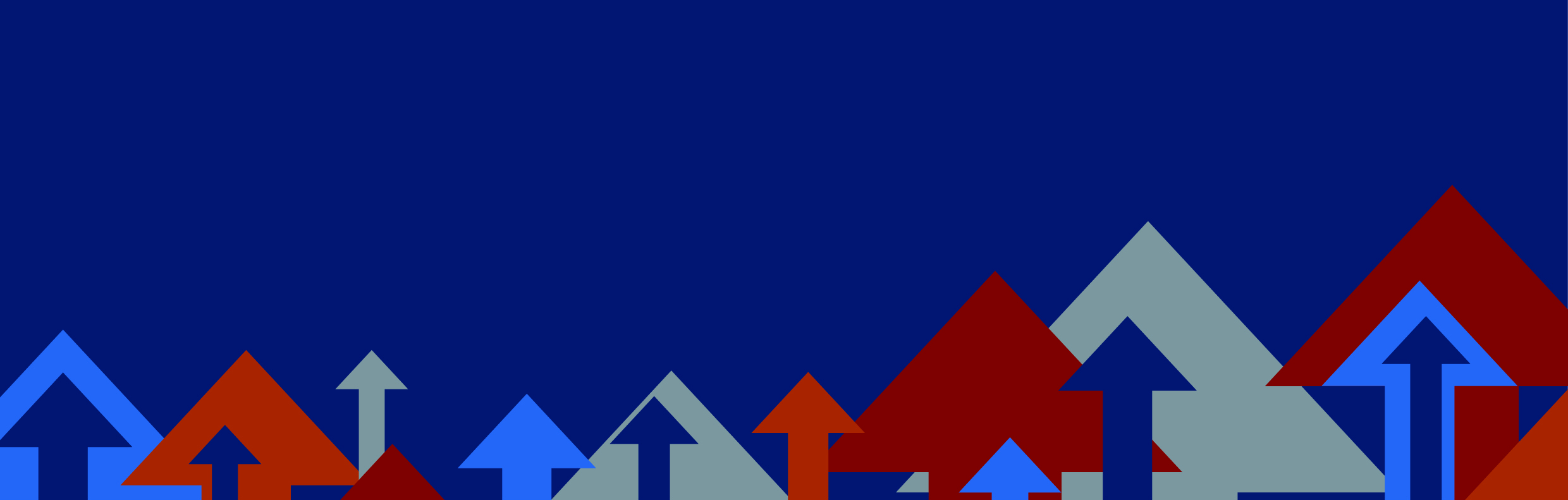 Introduction:Background on the practice, project or intervention (to give context)Aims:What did the practice, project or intervention set out to improve?Actions:What was done to achieve the goals of the practice, project or intervention?Results:What were the outcomes and the measureable changes resulting from this practice, project or intervention?Summary of the impact of this practice, project or intervention:Please delete as appropriateIf the project was centred on primary care, what team roles were involved or affected:Please delete as appropriate those involved/affected by the intervention and explain how they were involved in the delivery and the impact upon their role.GPReception StaffOffice FunctionPractice ManagerGeneral Practice NurseCommunity NurseMedical or Health Care AssistantPharmacistPhysician AssociateParamedicPhysiotherapistMental Health TherapistOccupational TherapistOther (please enter)If willing please provide a contact email for General Practitioners who would like further information about your project: 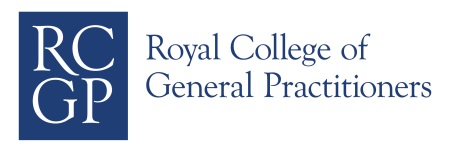 Example of innovative and best practice in the management of liver diseaseExample of innovative and best practice in the management of liver diseaseExample of innovative and best practice in the management of liver diseaseName of project: Enter a title for this projectEnter a title for this projectEnter a title for this projectEnter a title for this projectProject start date:Enter a start date if applicableEnter a start date if applicableProject end date:Enter an end date if applicableSubmitted by:Name of submitter, job role and their practice/organisationName of submitter, job role and their practice/organisationName of submitter, job role and their practice/organisationName of submitter, job role and their practice/organisationPatientBetter clinical outcomesBetter quality consultationsBetter use of technologyImproved patient access to consultationsImproved patient access to recordsImproved patient activation to self careImproved patient educationImproved patient satisfactionMore collaborative person-centred careSeeing the same clinician over timeOtherPracticeBetter clinical outcomesBetter quality consultationsBetter use of technologyClinical auditFinancial savings / cost efficienciesImproved data collectionImproved error reportingImproved premisesImproved productivityImproved recruitment and retentionIncreased staffing levelsInter-professional learningMore patients seenNurse-led servicesProviding a wider range of servicesReducing wait times for patientsSignificant event analysisOther 